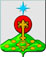 РОССИЙСКАЯ ФЕДЕРАЦИЯСвердловская областьДУМА СЕВЕРОУРАЛЬСКОГО ГОРОДСКОГО ОКРУГАРЕШЕНИЕот 16 февраля 2022 года	          № 6  г. СевероуральскО внесении изменений в Решение Думы Североуральского городского округа № 63 от 25 августа 2021 г. «Об утверждении Положения о муниципальном земельном контроле на территории Североуральского городского округа»В соответствии со ст. 53 Федерального закона от 31.07.2020 № 248–ФЗ «О государственном контроле (надзоре) и муниципальном контроле в Российской Федерации», руководствуясь статьей 7.1 Устава Североуральского городского округа, Дума Североуральского городского округа РЕШИЛА:Внести в Положение о муниципальном земельном контроле на территории Североуральского городского округа, утвержденного решением Думы Североуральского городского округа от 25.08.2021 № 63 «Об утверждении Положения о муниципальном земельном контроле на территории Североуральского городского округа» следующие изменения:Дополнить главой VIII «Проверочные листы» следующего содержания:«В целях снижения рисков причинения вреда (ущерба) на объектах контроля и оптимизации проведения контрольных мероприятий контрольный орган формирует и утверждает проверочные листы (списки контрольных вопросов, ответы на которые свидетельствуют о соблюдении или несоблюдении контролируемым лицом обязательных требований).Проверочные листы подлежат обязательному применению при осуществлении следующих плановых контрольных мероприятий: а) рейдовый осмотр; б) выездная проверка.Контрольный орган вправе применять проверочные листы при проведении иных плановых контрольных мероприятий, внеплановых контрольных мероприятий: а) инструментальный визит; б) документарная проверка, за исключением контрольного мероприятия, основанием для проведения которого является истечение срока исполнения решения контрольного органа об устранении выявленного нарушения обязательных требований), а также контрольных мероприятий на основании программы проверок.Формы проверочных листов утверждаются нормативным правовым актом Администрации Североуральского городского округа в соответствии с требованиями Постановления Правительства РФ от 27.10.2021 № 1844.Формы проверочных листов после дня их официального опубликования подлежат размещению на официальном сайте контрольного органа в сети «Интернет» и внесению в единый реестр видов муниципального контроля.».2. Опубликовать настоящее Решение в газете «Наше слово» и разместить на официальном сайте Администрации Североуральского городского округа.3. Контроль за исполнением настоящего Решения возложить на постоянную депутатскую комиссию Думы Североуральского городского округа по городскому хозяйству и землепользованию (Злобин А.А.).И.о. Главы Североуральского городского округа ______________С.Н. Миронова                                  Председатель ДумыСевероуральского городского округа_____________А.А. Злобин